                                    Universidad de Extremadura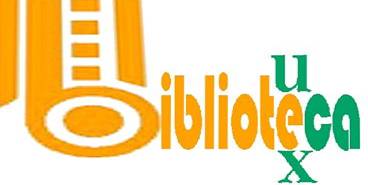                                                                         Biblioteca Central de Badajoz                                                                                        Avda. de Elvas s/n,                                                                                                                       06006, BADAJOZ                                                                                                                             924 289686SOLlCITUD DE INSCRIPCIÓN COMO USUARIO EXTERNO DE                         LA BIBLIOTECA UNIVERSITARIAD./Dª  .......................................................................................................................................con DNI ................................ solicita su inscripción como usuario externo de la BibliotecaUniversitaria de la Universidad de Extremadura por los siguientes motivos (indique una breveExposición de los mismos) ..................................................................................................................... ………………………………………………………………………………………………………….                                      Badajoz,   ......... de  ...................... de 20….                                              Fdo.: ......................................... .                                                DATOS DEL SOLICITANTE:DIRECCIÓN: ………………………………………………………………………………TELÉFONO 1 ............................... TELÉFONO 2 ......................................... .E-MAIL .................................................................................................... ..* Adjuntar fotocopia del DNI                                                  RESOLUCIÓNVista la presente solicitud y considerando las causas alegadas por el interesado se resuelve:FAVORABLEMENTEDESFAVORABLEMENTE por: ..................................................................... .Badajoz, .......... de ............................ de 20…..Firma autorizada: